CURRICULUM VITAEProfessional Freelance TranslatorTranslated a wide range of projects for a variety of clients and acquired vocabulary and familiarity with several professional domains, such as Renewable Energy, Economy, IT, Politics, Marketing, Automotive, Trade, Business Communication, Climate and  Environment, Education, Literature, Tourism, Technical and Medical ManualsPersonal information:	I hereby certify that all information given in this CV is correct.                                                                                                                                                                           (January 2019)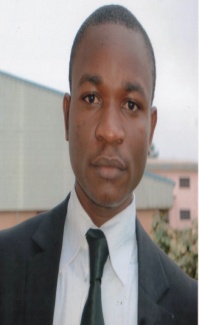  EBO’O NTYAME Moïse         Cameroonian (UTC+1)  Tel: Mob :   (+237) 697 372 319         Home :(+237) 675 121 543  E-mail: ntymoise@gmail.com  Skype:  Moise Eboo                      Competences:                      Competences:TranslationEnglish to French German to FrenchProofreadingProofreading of documents translated into French                        Education:                        Education:Advanced School of Translators and Interpreters (ASTI), University of Buea, Cameroon2013-2016: Master of Arts (M.A.) in Translation (English>French // German>French)Thesis Theme: Positionnement des traducteurs camerounais sur le marché de la traduction et de l’interprétation (Positionning of Cameroonian Translators in the Translation and Interpretation Market)University of Yaounde I, Cameroon2009-2012: Bachelor’s Degree in Literature and Social Sciences (Option: German)2012-2013: Master 1 in German StudiesGovernment Bilingual High School Sangmélima 2009: Secondary School Certificate (Baccalaureat) in Literature and Philosophy (Option: German)              Language Skills:              Language Skills:French: Native Speaker (First Native)English: Fluently, with good working knowledge (Second Native)German: Written and spoken, with good working knowledgeBulu: Regional Language         Areas of expertise:Translation experience:         Areas of expertise:Translation experience:Renewable Energy, Economy, IT, Politics, Marketing, Automotive, Trade, Business Communication, Climate and Environment, Education, Literature, Tourism, Technical and Medical Manuals/Products, Agreements and Reports.2013 - Present: Freelance TranslatorCollaboration with translation Agencies such as ATN Translation (Cameroon), Wonder Words Language Service (South Africa), Global Voices (United Kingdom), ESSAMA Sprachdienstleistungen (Cameroon)Translations for Greenpeace Africa (South Africa)Translations for the mining Company HALL CORE (South Africa)Translations for JDA Consulting LTD and I.C.E.G. LTD (Cameroon), Bureaus specialized in Renewable energies, Trade, Transportation and Logistics Translations for the Linguistic Center Foreign Studies and International Employment Office (Cameroon)Translations for private persons2018: Internship (Capacity building) in the Translation Unit of the Ministry of Youth Affairs and Civic Education, CameroonTranslation of specialized/Administrative documentsGeneral translationsObservation and assessment of interpersonal behavior2014: Internship in the Translation Unit of the Ministry of Secondary Education, CameroonGeneral translationsElaboration of terminology and phraseology recordsElaboration of glossariesInterpersonal conflict managementOther Professional Activities 2017-2018: Language teacher, Educational Programs Manager and Translator at Foreign Studies and International Employment Office) (www.language-study.de)2017-2017: Language teacher at Groupe Kalata (www.kalata.cm)2017-2017: Telemarketer for the British Transportation Corporation CargoRunners (www.cargorunners.co.uk)Personal/Professional   Qualities:Personal/Professional   Qualities:Can translate 2000 words per day with ease and correctness  Can proofread 5000 words per dayAdopt different writing stylesScrupulously respect deadlines Ability to work under pressureattention to detail and accuracy Hard-workingDiligent; DiscreetReliable; ExperiencedAbility to work in TeamSoftware/CAT Skills:Software/CAT Skills:Word, Excel, PowerPoint Wordfast, SDL Trados, MemsourceHobbies:Hobbies:-     Excellent skills in computer including: Typing – Surfing the Internet.Foreign languages, Modern literature, Travel/tourism, TV, Tennis, Bicycling                        References:                       References:Mr. Arnold Talla Naoussi (Cameroon): High school Teacher, Senior Translator(+237) 675 109 949  / atnaoussi@gmail.com Mr. Nguenang Merlin (Cameroon), Director of Foreign Studies and International Employment Office (+237) 693 399 043/ m.nguenang@yahoo.com